Thursday 25th FebruaryMorning Maths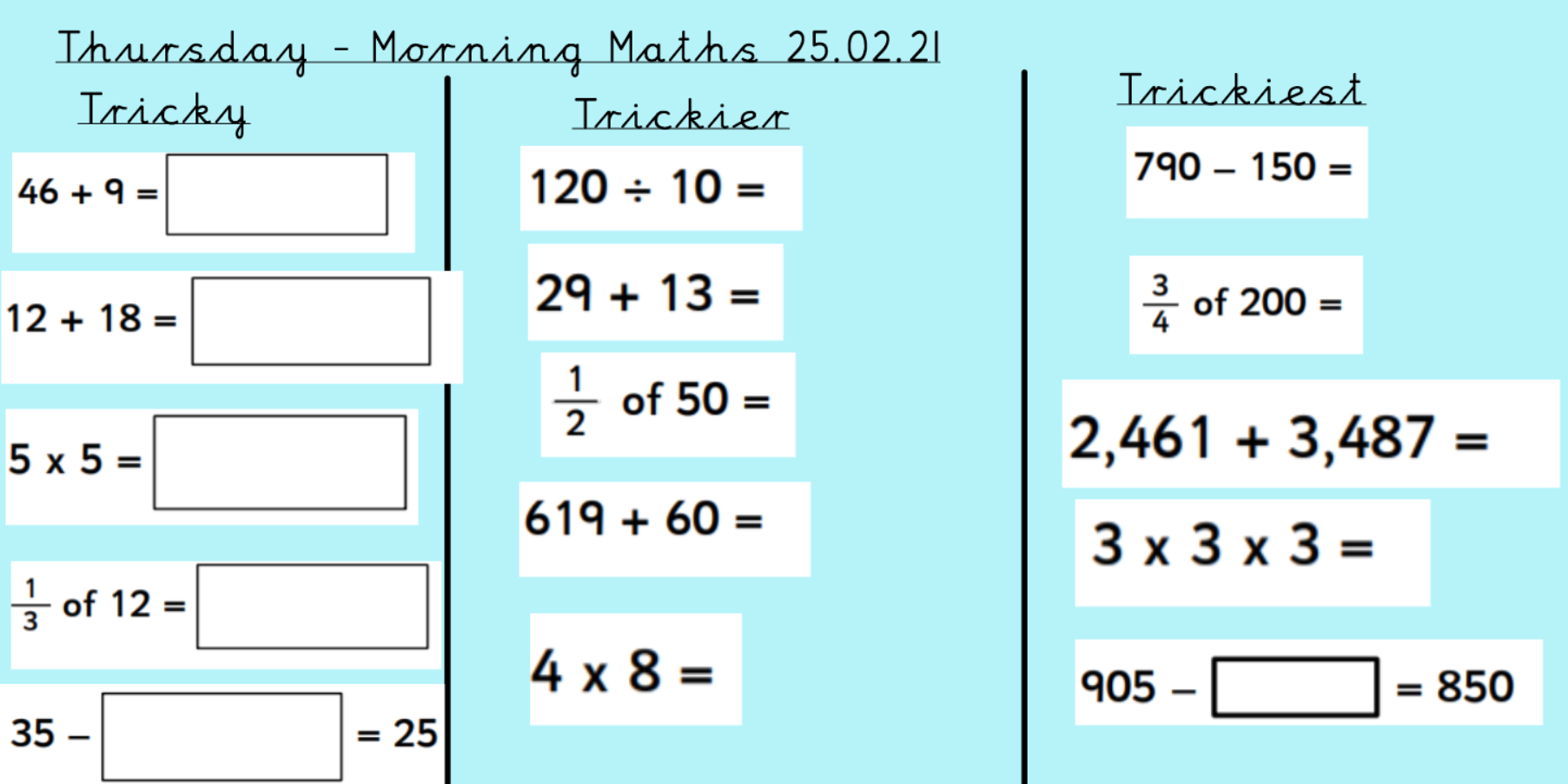 